TextComplete search term used in Web of Science and PubMed databases on 15 May 2015.((("Typhoid Fever"[Mesh]) OR "Salmonella typhi"[Mesh] OR typhoid OR "typhoid fever" OR "enteric fever" OR "Salmonella typhi" OR "Salmonella enterica" OR paratyphoid OR paratyphi) AND (("India"[Mesh]) OR India OR "Tamil Nadu" OR Kolkata OR Karnataka OR Chandigarh OR Odisha OR Assam OR “Madhya Pradesh” OR Kerala OR Chhattisgarh OR Nagaland OR Rajasthan OR “Himachal Pradesh” OR “West Bengal” OR “Jammu and Kashmir” OR Sikkim OR Gujarat OR Tripura OR Maharashtra OR “Andhra Pradesh” OR “Andaman and Nicobar” OR Goa OR Delhi OR Uttarakhand OR Manipur OR “Uttar Pradesh” OR Meghalaya OR Lakshadweep OR Puducherry OR Punjab OR Bihar OR Haryana OR “Daman and Diu” OR Mizoram OR Jharkhand) AND (epidemiology OR incidence OR prevalence OR mortality OR burden OR (((("Epidemiology"[Mesh]) OR "Incidence"[Mesh]) OR "Prevalence"[Mesh]) OR "Mortality"[Mesh]) OR "Cost of Illness"[Mesh]))Table 1: Summary of characteristics of included studiesFigure A Funnel plot showing the prevalence of laboratory confirmed typhoid among patients with fever or suspected typhoid fever ordered by number of patients tested. Error bars indicate 95% confidence intervals, which are also given in square brackets for each study.  Diamonds show the pooled estimates by patient group and overall together with 95% confidence intervals based on the fit of the random effects (RE) binomial (meta-) regression model. *indicates studies carried out during an outbreak of typhoid fever. ^indicates studies that used serology (alone or in addition to culture) to test for typhoid fever. 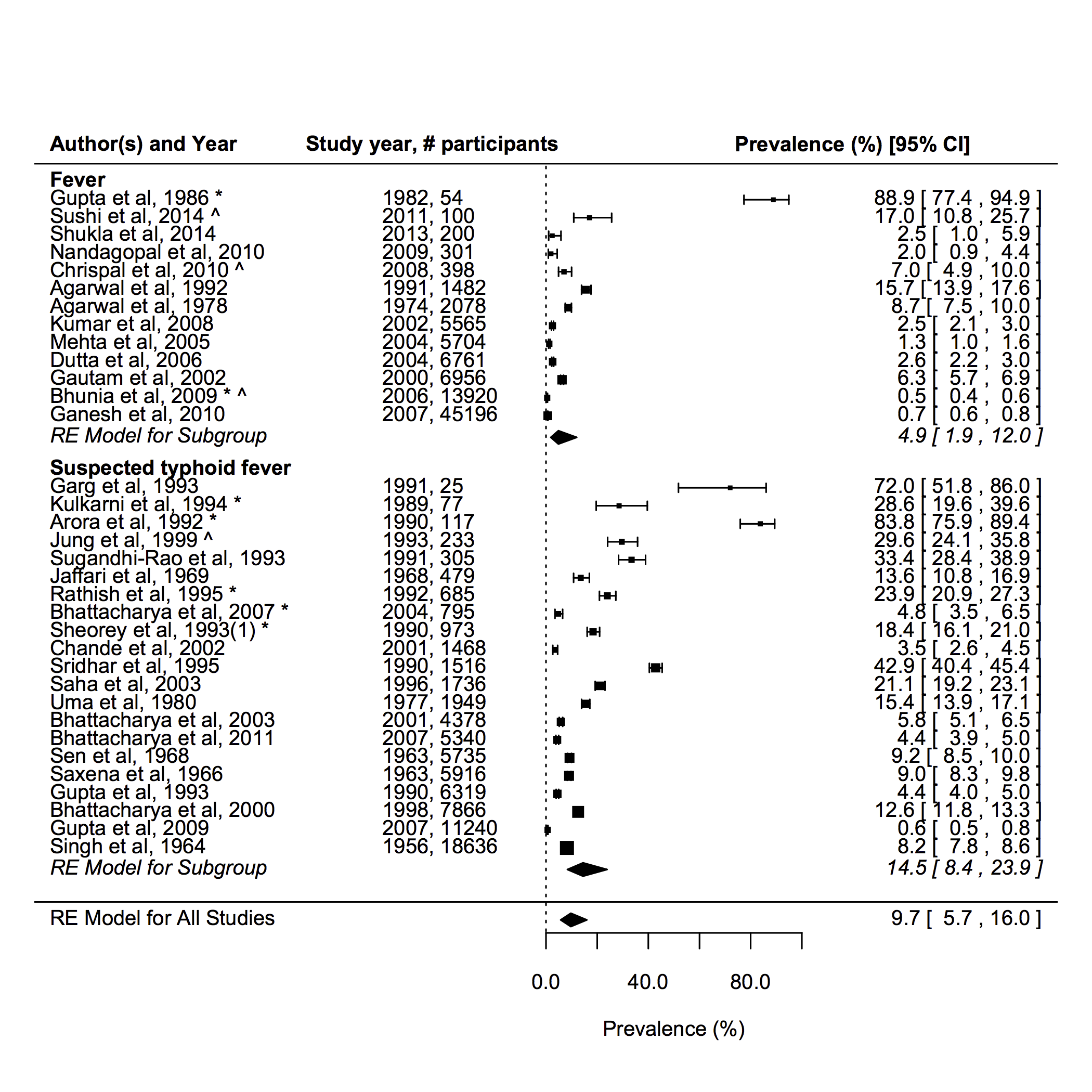 Figure B Funnel plot showing the prevalence of laboratory confirmed paratyphoid among patients with fever or suspected typhoid fever ordered by number of patients tested. Detailed legend as for Supplementary Figure A. 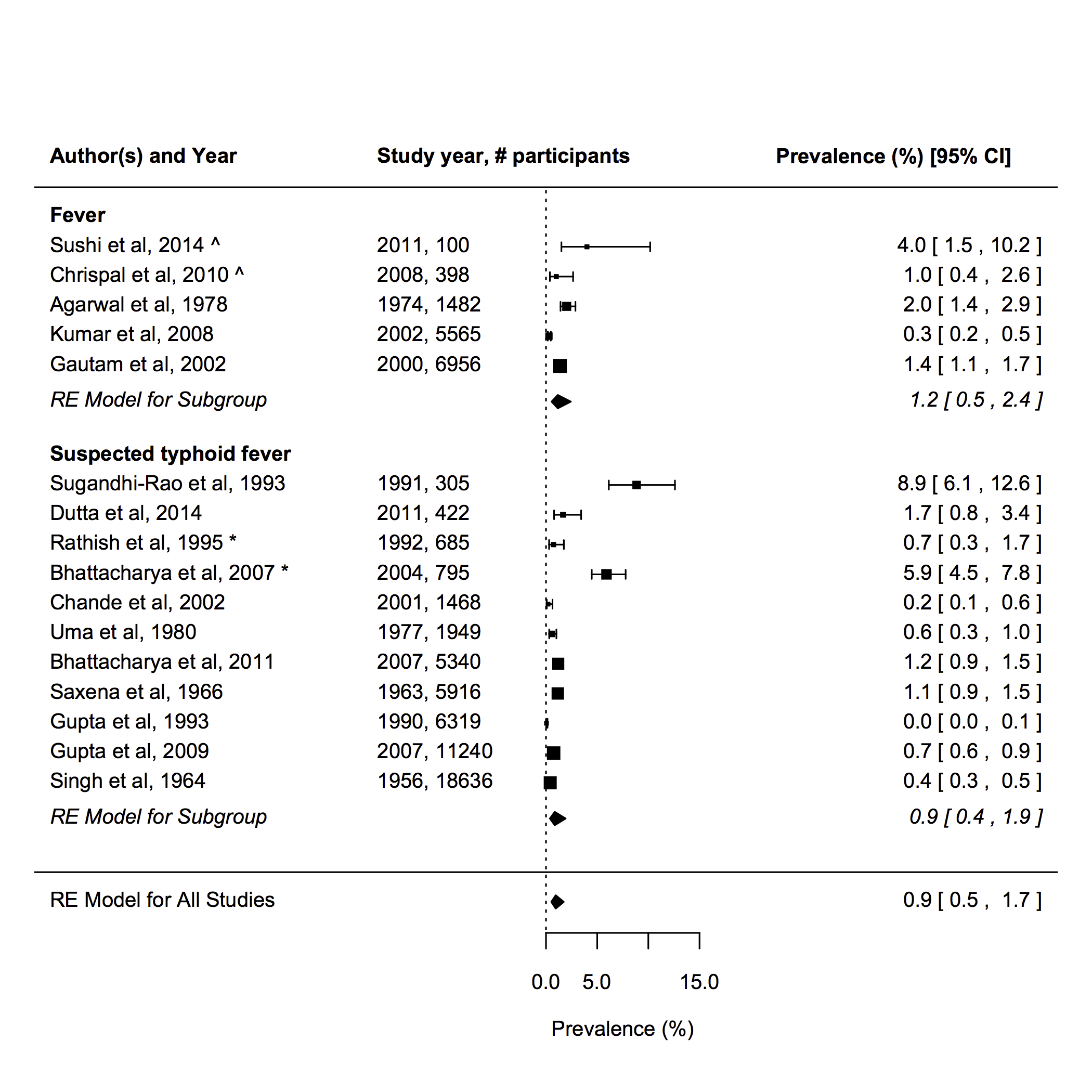 StudiesStateCitySettingStudy periodNumber of participantsIncluded for typhoidIncluded for ParatyphoidBlood cultureSerologyAll agesAge data availableAgarwal et al, 1978Uttar PradeshLucknowHospital1973 - 19752078 (1482)*YesYes+YesNoAgarwal et al, 1992MaharashtraNagpurHospital1990 – 19911,482YesNo+Yes NoArora et al, 1992West BengalKolkataHospital1989 –1990117YesNo+NoNoBhattacharya et al, 2000OdishaRourkela Hospital1996 – 19987,866YesNo+Yes NoBhattacharya et al, 2003OdishaRourkelaHospital1999 – 20014,378YesNo+YesNoBhattacharya et al, 2007OdishaRourkelaHospital2004795YesYes+Yes NoBhattacharya et al, 2011OdishaRourkelaHospital2005 – 20085,340YesYes+YesNoBhunia et al, 2009West BengalKolkataHospital2004 – 200713920YesNo+YesNoChande et al, 2002 MaharashtraNagpurHospital2000 – 20011468YesYes+YesNoChrispal et al, 2010Tamil NaduVelloreHospital2007 – 2008398YesYes++NoNoDutta et al, 2006West BengalKolkataHospital2003 – 20046,761YesNo+YesNoDutta et al, 2014West BengalKolkataHospital2009-2013422NoYes+NoNoGanesh et al, 2010Tamil NaduChennaiHospital2005 – 200845,196YesNo+NoYesGarg et al,  1993DelhiDelhiHospital1990 – 199125YesNo+NoNoGautam et al, 2002HaryanaRohtakHospital1997 – 20016,956YesYes+YesNoGupta et al, 1986ChandigarhChandigarhHospital1992 – 198254YesNo+YesNoGupta et al, 1993PunjabLudhianaHospital1990 – 19906,319YesYes+YesNoGupta et al, 2009ChandigarhChandigarhHospital2006 – 200711,240YesYes+YesNoJaffari et al, 1969TelanganaHyderabadHospital1968 –1968479YesNo+NoNoStudiesIndian stateCitySettingStudy periodNumber of participantsIncluded for typhoidIncluded for ParatyphoidBlood cultureSerologyAll agesAge data availableJung et al, 1999MaharashtraWardhaHospital1993233YesNo++NoNoKulkarni et al, 1994KarnatakaGulbargaHospital1989 – 198977YesNo+NoYesKumar et al, 2008DelhiDelhiHospital1999-20055565YesYes+YesNoMehta et al, 2005PunjabChandigarhHospital2003-20045704YesNo+YesNoNandagopal et al, 2010Tamil NaduVelloreHospital2008-2009301YesNo+NoNoOchiai, 2008West BengalKolkataCommunity2003-200456946YesNo+YesYesSugandhi-Rao et al, 1993KarnatakaManipalHospital1990 – 1991305YesYes+YesNoRathish et al, 1995KarnatakaBangaloreHospital1991 –1992685YesYes+NoNoSaha  et al, 2003 West BengalKolkataHospital1990 - 20021,736YesNo+YesYesSaxena et al, 1966DelhiDelhiHospital1962 – 19645916YesYes+NoNoSen et al, 1968DelhiDelhiHospital1962 – 19645735YesNo+NoNoSheorey et al, 1993MaharashtraMumbaiHospital1988– 1990973YesNo+YesNoShukla et al, 2014Uttar PradeshBarabakiHospital2012-2013200YesNo+YesNoSingh et al, 1964DelhiDelhiHospital1950 - 196118,636YesYes+YesNoSinha et al, 1999DelhiKalkajiCommunity1995 – 19968,172YesNo+NoYesSridhar et al, 1995KarnatakaBangaloreHospital1987 - 19921,516YesNo+YesYesSur et al, 2007West BengalKolkataHospital2003-2004127NoYes+YesNoSur et al, 2009West BengalKolkataCommunity2004 – 200618,804YesYes+NoYesSushi et al, 2014Tamil NaduChennaiHospital2011 – 2011100YesYes+YesNoUma et al, 1980Tamil NaduMaduraiHospital1976 – 19771,949YesYes+Yes No